	LIETUVOS STALO TENISO ASOCIACIJA	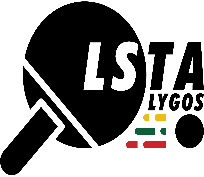 	      AUKŠČIAUSIOS LYGOS VARŽYBŲ PROTOKOLAS        Komandos                                   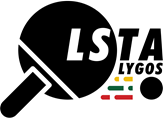 LIETUVOS STALO TENISO ASOCIACIJA   	      AUKŠČIAUSIOS LYGOS VARŽYBŲ PROTOKOLAS       		Komandos          GrupėGrupėRatasSusitik. Nr.Data ir vietaData ir vietaData ir vietaData ir vietaData ir vietaData ir vietaData ir vietaData ir vietaLaikasLaikasStalo Nr.Stalo Nr.Komanda ABCKomanda ABCKomanda ABCKomanda ABCKomanda XYZKomanda XYZKomanda XYZKomanda XYZRezultatasRezultatasRezultatasRezultatasRezultatasTaškaiTaškaiTaškai12345AAXAXBYCZBXAZCYBZCXAYSUSITIKIMO  PASEKMĖSUSITIKIMO  PASEKMĖSUSITIKIMO  PASEKMĖSUSITIKIMO  PASEKMĖSUSITIKIMO  PASEKMĖSUSITIKIMO  PASEKMĖSUSITIKIMO  PASEKMĖSUSITIKIMO  PASEKMĖSUSITIKIMO  PASEKMĖSUSITIKIMO  PASEKMĖSUSITIKIMO  PASEKMĖSUSITIKIMO  PASEKMĖSUSITIKIMO  PASEKMĖNUGALĖTOJASNUGALĖTOJASNUGALĖTOJASNUGALĖTOJASNUGALĖTOJASNUGALĖTOJASNUGALĖTOJASREZULTATASREZULTATASREZULTATASREZULTATASTEISĖJO PAVARDĖTEISĖJO PAVARDĖTEISĖJO PAVARDĖTEISĖJO PAVARDĖTEISĖJO PAVARDĖKOMANDŲ KAPITONŲ PARAŠAIKOMANDŲ KAPITONŲ PARAŠAIKOMANDŲ KAPITONŲ PARAŠAIKOMANDŲ KAPITONŲ PARAŠAIKOMANDŲ KAPITONŲ PARAŠAIKOMANDŲ KAPITONŲ PARAŠAIKOMANDŲ KAPITONŲ PARAŠAIKOMANDŲ KAPITONŲ PARAŠAIKOMANDŲ KAPITONŲ PARAŠAIKOMANDŲ KAPITONŲ PARAŠAIKOMANDŲ KAPITONŲ PARAŠAITEISĖJO PARAŠASTEISĖJO PARAŠASTEISĖJO PARAŠASTEISĖJO PARAŠASTEISĖJO PARAŠASABCABCABCABCABCABCXYZXYZXYZXYZXYZGrupėGrupėRatasSusitik. Nr.Data ir vietaData ir vietaData ir vietaData ir vietaData ir vietaData ir vietaData ir vietaData ir vietaLaikasLaikasStalo Nr.Stalo Nr.Komanda ABCKomanda ABCKomanda ABCKomanda ABCKomanda XYZKomanda XYZKomanda XYZKomanda XYZRezultatasRezultatasRezultatasRezultatasRezultatasTaškaiTaškaiTaškai12345AAXAXBYCZBXAZCYBZCXAYSUSITIKIMO  PASEKMĖSUSITIKIMO  PASEKMĖSUSITIKIMO  PASEKMĖSUSITIKIMO  PASEKMĖSUSITIKIMO  PASEKMĖSUSITIKIMO  PASEKMĖSUSITIKIMO  PASEKMĖSUSITIKIMO  PASEKMĖSUSITIKIMO  PASEKMĖSUSITIKIMO  PASEKMĖSUSITIKIMO  PASEKMĖSUSITIKIMO  PASEKMĖSUSITIKIMO  PASEKMĖNUGALĖTOJASNUGALĖTOJASNUGALĖTOJASNUGALĖTOJASNUGALĖTOJASNUGALĖTOJASNUGALĖTOJASREZULTATASREZULTATASREZULTATASREZULTATASTEISĖJO PAVARDĖTEISĖJO PAVARDĖTEISĖJO PAVARDĖTEISĖJO PAVARDĖTEISĖJO PAVARDĖKOMANDŲ KAPITONŲ PARAŠAIKOMANDŲ KAPITONŲ PARAŠAIKOMANDŲ KAPITONŲ PARAŠAIKOMANDŲ KAPITONŲ PARAŠAIKOMANDŲ KAPITONŲ PARAŠAIKOMANDŲ KAPITONŲ PARAŠAIKOMANDŲ KAPITONŲ PARAŠAIKOMANDŲ KAPITONŲ PARAŠAIKOMANDŲ KAPITONŲ PARAŠAIKOMANDŲ KAPITONŲ PARAŠAIKOMANDŲ KAPITONŲ PARAŠAITEISĖJO PARAŠASTEISĖJO PARAŠASTEISĖJO PARAŠASTEISĖJO PARAŠASTEISĖJO PARAŠASABCABCABCABCABCABCXYZXYZXYZXYZXYZ